112年度澎湖縣C級教練講習會暨增能復訓申辦計畫本計畫經中華民國體育運動總會112年6月20日體總業字第1266號函備查依據：依據中華民國體育運動總會輔導特定體育團體建立運動教練制度章則第五點第四項規定辦理。目的：為培育國內運動教練菁英人才，提升運動訓練品質，使羽球教練增進了解國際羽球運動現況、精進羽球教學智能與技術，以厚植我國競技運動實力。指導單位：教育部體育署、中華民國體育運動總會、澎湖縣政府主辦單位：中華民國羽球協會、澎湖縣體育總會承辦單位：澎湖縣體育總會羽球委員會講習日期：1. 112年11月11日(星期六)至11月12日（星期日）共2天。2.參加復訓（增能）日期：11月11日（星期六）1天。(免考試)講習地點：澎湖縣勞工育樂中心3Ｆ會議室、澎湖縣立羽毛球館參加對象及資格：高級中等學校以上畢業。需年滿20足歲。參加復訓(增能)須具備C級（以上）羽球教練資格者。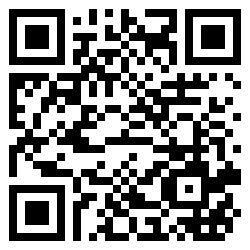 報名方式：採線上表單報名https://reurl.cc/XmaExE             （若有系統問題請洽詢：Line ID:wish19960130               或洽黃合昇 0919-612147）A. 完成報名後，請務必掃描圖檔加入講習會群組。          報名QR code    B. 上傳的電子檔檔名務必更改為報名者姓名。           (一)報名日期：即日起至112年11月4日17:00止。  (二)報名費用：         A.每人新台幣：1,500元（包含製證費；採匯款或轉帳方式繳納）         B.復訓(增能) 新台幣：1000元整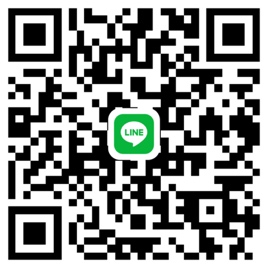 存入銀行帳號：台灣銀行（代號024）戶名：黃合昇帳號：024008001742匯款時務必請備註匯款人姓名                      學員群組報名後請加入講習會群組https://reurl.cc/ka8XQd報名費用含製作結業證書及C級證費(住宿請自理)註：如已報名並於截止前，因故未能上課者（需正當理由及提出相關證明），所繳報名費於扣除相關行政作業所需支出後將退還部分報名費。  (三)報名時，請學員上傳身分證（正、反面）及大頭照（請勿傳生活照）電子檔。  (四)第一天上課當日請繳交A.教練講習會具結書、B.良民證：需繳交申請近1個月內【112.10.12.後申請】之警察刑事紀錄證明（良民證正本），具外國籍者，應檢附原護照國開具之(行為良好證明文件正本)。良民證不可設置週期。參加復訓(增能)學員免交良民證。 (網址：https://www.npa.gov.tw/NPAGip/wSite/np?ctNode=11725)有下列情形之一者，不得參加講習：1.犯傷害罪章。但其屬過失犯，不包括之。2.犯性侵害犯罪防治法第二條第一項所定之罪、妨害風化罪章及妨害自由罪章。3.犯毒品危害防制條例之罪。4.犯殺人罪。5.違反運動禁藥管制辦法相關規定。6.違反各級學校專任運動教練聘任管理辦法。7.若違反上述相關規定者經由教練委員會審查後送交紀律委員會審議。課程內容：如附表(課程時間及師資安排如有異動，主辦單位保有更動權益)。授課講師資歷：      (一)郭忠義：國家級羽球教練      (一)郭忠義：中華民國體育運動總會國家級羽球裁判      (一)郭忠義：中華民國體育運動總會認證合格羽球裁判長      (一)郭忠義：高雄市體育總會匹克球委員會裁判組組長      (一)郭忠義：高雄師範大學羽球隊指導教練      (二) 魏妤庭：教育部體育署合格運動防護員國立馬公高中運動防護員      (三) 吳冠霆：莫尼瑜伽健身工作室      (四) 陳慧真：羽球甲組選手
                   文光國中專任教練      （五）彭芝蘭：教育部校園性侵害性騷擾或性霸凌調查專業人才庫成員及格標準：學、術科成績70分以上發證方式：陳報中華民國體育運動總會核備後，核發C級教練證。其他注意事項：第一天上課請於07：50時至08：10前報到，領取教材（請提前完成報到手績）。講習期間無故缺課4小時以上者，視同未參加講習。(三）課程進行中請勿錄音及錄影，如有課程需要錄影請事先徵詢講師同意。(四）講習期間提供茶水、午膳，為響應環保請學員自備環保杯。(五）課程時間及師資安排如有異動，主辦單位保有更動權益。(六) 術科測試實習日請著運動服，並著球鞋。(七) 增能學員需檢附上傳最高等級之教練證照片。(八)資料不齊者(如報名資料、照片檔、警察刑事紀錄證明正本、具結書、身分證正、反面相片)，一律退件不予以受理報名，受理完成報名所繳報名費，如無正當理由，無故缺席者，一律不予退費。(九)特別提醒，警察刑事紀錄證明正本及具結書未繳交者，視同資格不符。附表：112年澎湖縣C級羽球教練講習會課程表『11/12球場授課』及術科考試請學員穿著運動服帶球具特定體育團體辦理C級教練講習會具結書具結人___________申請參加中華民國羽球協（總）會辦理之C級教練講習會，茲聲明本人確無「特定體育團體建立運動教練資格檢定及管理辦法」第4條、第4條之1規定情形，若被查出有上開規定情形，講習會已辦理，同意報名費不再退回及已核發教練證註銷，特立具結書為證。此致    中華民國羽球協（總）會具結人：________________（簽名或蓋章）身分證統一編號：________________住  址：_______________________________電  話：________________中華民國              年              月              日        日期  時間11月11日  星期六11月12日  星期日08：10~09：00報到（始業式）性別平等教育  彭芝蘭老師訓練計畫擬定郭忠義老師09：10~10：00羽球運動沿革與發展國家體育政策  郭忠義老師專項技術操作1羽球單打訓練法  陳慧真老師10：10~11：00運動教練、訓練學教練的角色與功能  郭忠義老師專項技術操作2羽球雙打訓練法  陳慧真老師11：10~12：00運動教練、訓練學教練的角色與功能  郭忠義老師專項戰術演練5多球教學法  陳慧真老師12：00~12：40午（餐）休午（餐）休12：40~13：30兒童訓練安全及權利認知郭忠義老師老師專項戰術演練6羽球步法教學法  陳慧真老師13：40~14：30羽球規則與運用(專業英文術語)郭忠義老師運動生理學(靜態及動態伸展)魏妤庭老師14：40~15：30羽球運動術語(專業英文術語)郭忠義老師運動傷害防護及急救魏妤庭老師15：40~16：30運動團隊經營管理郭忠義老師運動禁藥魏妤庭老師16：40~17：30教練管理學(教練職責及素養)郭忠義老師運動營養學魏妤庭老師17：30~18：00晚（餐）休晚（餐）休18：00~18：50體能訓練法吳冠霆老師運動心理學黃合昇教練19：00~19：50專項技術操作3核心肌群訓練  吳冠霆老師專項戰術演練7專項運動技術檢定  講師群20：00~20：50專項技術操作4專項肌力訓練法  吳冠霆老師專項戰術演練8專項運動學科檢定  黃合昇